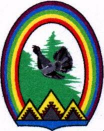 ДУМА ГОРОДА РАДУЖНЫЙХанты-Мансийского автономного округа – Югры РЕШЕНИЕот 25 апреля 2019 года                                                                                № 456О ходе выполнения муниципальной программы города Радужный «Социальная поддержка жителей города Радужный на 2016 – 2020 годы» в 2018 году	Заслушав и обсудив информацию о ходе выполнения муниципальной программы города Радужный «Социальная поддержка жителей города Радужный на 2016 – 2020 годы» в 2018 году, Дума города решила:	Информацию о ходе выполнения муниципальной программы города Радужный «Социальная поддержка жителей города Радужный на 2016 – 2020 годы» в 2018 году принять к сведению (Приложение).Председатель Думы города                                                          Г.П. БорщёвПриложение к решению Думы городаот 25.04.2019 № 456Информацияо ходе выполнения муниципальной программы города Радужный «Социальная поддержка жителейгорода Радужный на 2016 – 2020 годы» в 2018 году	Муниципальная программа города Радужный «Социальная поддержка жителей города Радужный на 2016 – 2020 годы» утверждена постановлением администрации города Радужный от 18.11.2013 № 2377 (далее – муниципальная программа) и активно реализуется с 01.01.2014.	Ответственным исполнителем муниципальной программы является организационное управление организационно-правового комитета администрации города Радужный.	Соисполнители муниципальной программы:	- комитет по управлению муниципальным имуществом администрации города Радужный;	- казенное учреждение «Дирекция единого заказчика по городскому хозяйству» муниципального образования Ханты-Мансийского автономного округа – Югры городской округ город Радужный;	- отдел опеки и попечительства администрации города Радужный;	- управление образования и молодежной политики администрации города Радужный.		Целью муниципальной программы является повышение качества предоставляемых социальных гарантий жителям города Радужный.	Первоначально запланированный общий объем средств, предусмотренный на реализацию мероприятий муниципальной программы в 2018 году, составил 31259,10 тысяч рублей, в том числе средства городского бюджета – 21675,50 тысяч рублей, средства окружного бюджета – 9583,60 тысяч рублей. За период действия муниципальной программы в программу вносились изменения и корректировки.	В итоге, по состоянию на 31 декабря 2018 года общий объем средств на реализацию мероприятий муниципальной программы составил 21162,92 тысяч рублей, в том числе из средств городского бюджета – 15868,73 тысяч рублей, в том числе из средств окружного бюджета – 5294,19 тысяч рублей. Исполнение составило 21057,61 тысяч рублей, в том числе из средств городского бюджета – 15775,12 тысяч рублей, из средств бюджета автономного округа – 5282,49 тысяч рублей. Освоение средств, в целом по программе, составило 99,5%.	Программа состоит из 6 основных мероприятий.	Реализация основных мероприятий по социальной поддержке осуществляется в четырех направлениях:	- социальная помощь отдельным категориям граждан;	- частичная компенсация процентов по кредитам на приобретение жилья;	- на оплату обучения и платных медицинских услуг;	- обеспечение детей-сирот жилыми помещениями.	В целях решения задачи «Повышение качества жизни социально уязвимых слоев населения, пенсионеров, инвалидов и других нуждающихся категорий граждан путем оказания мер социальной поддержки» реализовывались следующие основные мероприятия: 	- осуществление мер социальной поддержки неработающим пенсионерам, инвалидам и учащимся, посещающим общеобразовательные организации, образовательные организации дополнительного образования, учреждения культуры и спорта;	- осуществление мер социальной поддержки гражданам, удостоенным звания «Почетный гражданин города Радужный»;	- осуществление социальных выплат ветеранам ВОВ;	- предоставление компенсации расходов на оплату содержания и текущего ремонта жилых помещений отдельным категориям граждан.	Мероприятия реализовывались на основании:	- Федерального закона Российской Федерации от 21.12.96 № 159-ФЗ «О дополнительных гарантиях по социальной поддержке детей-сирот и детей, оставшихся без попечения родителей»;	- решения Думы города Радужный от 23.06.2016 № 141 «О дополнительных мерах социальной поддержки отдельным категориям граждан»;	- решения Думы города Радужный от 18.06.2015 № 600 «О гарантиях и компенсациях для лиц, проживающих в Ханты-Мансийском автономном округе – Югре, работающих в органах местного самоуправления и муниципальных учреждениях города Радужный»;	- решения Думы города Радужный от 31.01.2014 № 435 «О наградах, почетных званиях города Радужный и «Книге почета города Радужный»;	- решения Думы города Радужный от 17.03.2016 № 100 «О размере компенсации расходов на оплату содержания и текущего ремонта жилых помещений отдельным категориям граждан»;	- постановления администрации города Радужный от 02.02. 2015 № 267 «Об адресной социальной помощи отдельным категориям граждан»;	- постановления администрации города Радужный от 28.09.2016 № 1385 «О порядке предоставления дополнительной меры социальной поддержки в виде бесплатного проезда в городском общественном транспорте общего пользования неработающим пенсионерам по старости»;	- постановления администрации города Радужный от 15.09.2016 № 1326 «О порядке предоставления дополнительной меры социальной поддержки в виде бесплатного проезда в городском общественном транспорте общего пользования учащимся, посещающим образовательные организации, образовательные организации дополнительного образования»;	- постановления администрации города Радужный от 05.11.2015 № 2152 «О порядке компенсации пенсионерам по старости и пенсионерам по инвалидности расходов, связанных с переездом к новому месту жительства в другую местность»;	- постановления администрации города Радужный от 22.12.2015 № 2462 «Об утверждении Порядка предоставления мер социальной поддержки гражданам, которым присвоено звание «Почетный гражданин города Радужный»;	- Порядка реализации мероприятия «Предоставление субсидии из бюджета города на частичное возмещение затрат по перевозке пассажиров, страдающих хронической почечной недостаточностью, получающих программный гемодиализ в центрах (отделениях) амбулаторного диализа, определяемых Департаментом здравоохранения Ханты-Мансийского автономного округа – Югры», утвержденным постановлением администрации города Радужный от 18.11.2013 № 2377.	Реализация мероприятий, включенных в задачу 1 «Повышение качества жизни социально уязвимых слоев населения, пенсионеров, инвалидов и других нуждающихся категорий граждан путем оказания мер социальной поддержки», позволит повысить уровень жизни неработающих пенсионеров и инвалидов, в том числе детей-инвалидов и предоставит возможность учащимся посещать общеобразовательные организации, образовательные организации дополнительного образования, учреждения культуры и спорта, находящиеся в черте города. 	Объем средств, утвержденный на основное мероприятие «Осуществление мер социальной поддержки неработающим пенсионерам, инвалидам и учащимся, посещающим образовательные организации, образовательные организации дополнительного образования, учреждения культуры и спорта», составил 12570,30 тысяч рублей, фактическое исполнение составило 12517,44 тысяч рублей, или 99,58%.	Произведено 4 выплаты адресной социальной помощи неработающим пенсионерам и инвалидам к праздничным датам. При годовом плане 8812,00 тысяч рублей исполнение составило 8783,60 тыс. рублей, или 99,68%, выплаты получили 3450 человек.	Выдано 1772 проездных билета неработающим пенсионерам. В среднем, проездом воспользовались 443 гражданина. На данное мероприятие в бюджете города на 2018 год предусмотрено 941,95 тысяч рублей, фактическое исполнение составило 939,78 тысяч рублей, или 99,77%. Оплата произведена за фактическое количество поездок неработающим пенсионерам. 	Дополнительной мерой социальной поддержки в виде бесплатного проезда в городском общественном транспорте общего пользования учащимся, посещающим образовательные организации, дополнительного образования, воспользовались в среднем в 2018 году 164 учащихся. По данному мероприятию в бюджете города на 2018 год предусмотрено 615,77 тысяч рублей, фактическое исполнение составило 615,74 тысяч рублей, или 100%. Оплата произведена за фактическое количество поездок учащихся. 	За отчетный период произведены выплаты компенсации расходов пенсионерам по старости и пенсионерам по инвалидности, связанных с переездом к новому месту жительства в другую местность. При уточненном годовом плане 55,10 тысяч рублей исполнение составило 55,04 тысяч рублей, или 99,89%. 	На предоставление субсидии из бюджета города на частичное возмещение затрат по перевозке пассажиров, страдающих хронической почечной недостаточностью, получающих программный гемодиализ в центрах (отделениях) амбулаторного диализа, определяемых Департаментом здравоохранения Ханты-Мансийского автономного округа – Югры», в бюджете города на 2018 год предусмотрено 1821,38 тысяч рублей, исполнение составило 1799,21 тысячи рублей, или 98,78%. За 2018 год осуществлено 129 поездок, количество граждан, получивших программный гемодиализ – 11 человек. 	Оказана социальная помощь в виде ежемесячных выплат возмещения вреда инвалиду 1 группы. При уточненном годовом плане 230,10 тысяч рублей исполнение составило 230,10 тысяч рублей, или 100%.	Оплачена подписка на периодические печатные издания на 1 и 2 полугодие 2018 года маломобильным гражданам, передвигающимся в пределах квартиры на 1 полугодие – 118 человек, 2 полугодие - 118 человек. При уточненном годовом плане 94,00 тысяч рублей, исполнение составило 93,97 тысяч рублей, или 99,97%.	Объем средств, утвержденный на основное мероприятие «Осуществление мер социальной поддержки гражданам, удостоенным звания «Почётный гражданин города Радужный» составил 1 080,10 тысяч рублей, фактическое исполнение составило 1 039,35 тысяч рублей, или 96,23%.	Ежемесячной надбавкой к пенсии воспользовались 5 Почетных граждан города. При уточненном годовом плане 1000,10 тысяч рублей, исполнение составило 979,70 тысяч рублей, или 97,96%.	Компенсацией расходов на оплату жилья и коммунальных услуг воспользовались 2 Почетных граждан города. При уточненном годовом плане 60,0 тысяч рублей, исполнение составило 59,65 тысяч рублей, или 99,42%.	Объем средств, утвержденный на основное мероприятие «Осуществление социальных выплат ветеранам ВОВ», составил 274,00 тысяч рублей, фактическое исполнение составило 274,00 тысяч рублей, или 100%. Выплаты ко Дню Победы в Великой отечественной войне и ко Дню независимости России получили 81 ветеран ВОВ из числа участников ВОВ, тружеников тыла, узников фашистских концлагерей, детей войны.	Объем средств, утвержденный на основное мероприятие «Предоставление компенсации расходов на оплату содержания и текущего ремонта жилых помещений отдельным категориям граждан», составил 108,33 тысяч рублей, фактическое исполнение составило108,33 тысяч рублей, или 100 %.	Данное мероприятие подразумевает предоставление компенсации расходов на оплату содержания и текущего ремонта жилых помещений нанимателям жилых помещений жилых домов муниципального жилищного фонда, находящегося в управлении управляющей компании (общежитий с общим коридором, общим санузлом, общей кухней) по договорам социального найма и договорам найма жилых помещений и гражданам, проживающим в жилых помещениях многоквартирных домов, находящихся в управлении управляющей компании, без одного или более видов удобств, при наличии местных локальных очистных сооружений (септиков). Компенсацией воспользовались 104 человека.	Реализация мероприятий задачи 2 «Частичная компенсация процентов по кредитам на приобретение жилья, на оплату обучения и оплату медицинских услуг» позволит и далее исполнять ранее взятые обязательства по компенсации жителям города процентов по кредитам на приобретение жилья. 	Объем средств, утвержденный на основное мероприятие «Выплата жителям города частичной компенсации процентов по кредитам на приобретение жилья, на оплату обучения и оплату медицинских услуг», составил 1836,0 тысяч рублей, фактическое исполнение составило 1836,0 тысяч рублей, или 100%. Произведена частичная компенсация процентов по кредитам, полученным гражданами на приобретение жилья при долевом участии в строительстве многоквартирных домах и на индивидуальное жилищное строительство в городе Радужный по 65 договорам.	Реализация мероприятий задачи 3 «Обеспечение детей-сирот и детей, оставшихся без попечения родителей, лиц из числа детей–сирот и детей, оставшихся без попечения родителей, благоустроенными жилыми помещениями специализированного жилого фонда по договорам найма специализированных жилых помещений» позволит ежегодно обеспечивать жилыми помещениями специализированного жилищного фонда по договорам найма специализированных жилых помещений детей-сирот и детей, оставшихся без попечения родителей и предотвратить возникновения трудной жизненной ситуации.	Основное мероприятие «Приобретение жилых помещений и предоставление дополнительных гарантий прав на жилые помещения детям-сиротам и детям, оставшимся без попечения родителей» финансируется за счет средств бюджета автономного округа, при уточненном годовом плане 5294,19 тысяч рублей, исполнение – 5282,49 тысяч рублей, или 99,78%.	Бюджетные ассигнования в размере 5191,09 тысяч рублей предназначены для приобретения жилых помещений для детей-сирот, детей, оставшихся без попечения родителей, а так же детей, находящихся под опекой (попечительством), не имеющих закрепленного жилого помещения. Фактическое исполнение составило 5191,09 тысяч рублей, или 100%. Приобретение жилых помещений осуществляется на основании заявок, поступивших от органов опеки (отдел опеки и попечительства администрации города Радужный) путем проведения аукциона в электронной форме. В 2018 году запланировано приобретение 6 квартир, фактически приобретено 6 квартир.	Субвенция на обеспечение дополнительных гарантий прав на жилое помещение детей-сирот, детей, оставшихся без попечения родителей, лиц из числа детей-сирот, оставшихся без попечения родителей, выделена в соответствии со ст. 14.1. Закона автономного округа от 09.06.2009 № 86-оз «О дополнительных гарантиях и дополнительных мерах социальной поддержки детей-сирот и детей, оставшихся без попечения родителей, лиц из числа детей-сирот и детей, оставшихся без попечения родителей, усыновителей, приемных родителей в автономном округе» в размере 103,10 тысячи рублей. Фактическое исполнение составило 91,40 тысяч рублей, или 88,65%. Расходы включают в себя затраты на заработную плату, начисления на выплаты по оплате труда, содержание и организацию деятельности специалиста, осуществляющего переданное отдельное государственное полномочие. Штатная численность по данному мероприятию не предусмотрена. Выплаты осуществляются в виде доплаты за расширенный объем работ специалисту, основная заработная плата которому выплачивается по субвенции на осуществление деятельности по опеке и попечительству.	Все мероприятия, реализуемые в рамках муниципальной программы, исполнены. Отчет в части финансовых затрат отражен в приложении № 1 к информации.	Достижение целевых показателей муниципальной программы приводятся в приложении № 2 к информации.	Оценка эффективности муниципальной программы отражена в приложении № 3 к информации.